AG REGION 7TERJE J. LØKEN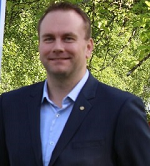 Født: 21. november 1980
e-mail: terjelok@hotmail.com

Medlemskap i Rotary: 
Medlem i Nesbyen Rotaryklubb fra 2012
President 2016-17
AG region 7 fra 01.04.2017

Utdanning:
BA (Hons) International Business and Management, European Business School London, Regents UniversityYrkeserfaring:
Seniorrådgiver bedriftsmarked Skue SparebankAnnet:
Styremedlem Festspillene i NesbyenUtdanning:
BA (Hons) International Business and Management, European Business School London, Regents UniversityYrkeserfaring:
Seniorrådgiver bedriftsmarked Skue SparebankAnnet:
Styremedlem Festspillene i Nesbyen